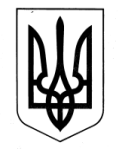 Харківська обласна радаДепартамент науки і освітиХарківської обласної державної адміністраціїКОМУНАЛЬНИЙ ЗАКЛАД «ХАРКІВСЬКИЙ ЦЕНТР ДОСЛІДНИЦЬКО-ЕКСПЕРИМЕНТАЛЬНОЇ ДІЯЛЬНОСТІ «БУДИНОК УЧИТЕЛЯ» ХАРКІВСЬКОЇ ОБЛАСНОЇ РАДИ»НАКАЗм. ХАРКІВ01.10.2014								   		        № 68Про зміни до розподілу педагогічногонавантаження керівників гуртків КЗ ХЦДЕД «Будинок учителя»на 2014/2015 навчальний рікНа підставі наказу Міністерства освіти і науки України від 15.04.1993 № 102 «Про затвердження Інструкції про порядок обчислення заробітної плати працівників освіти», постанови Кабінету Міністрів України від 30.08.2002 № 1298 «Про оплату праці працівників на основі Єдиної тарифної сітки розрядів та коефіцієнтів з оплати праці працівників установ, закладів та організацій окремих галузей бюджетної сфери» та наказу Міністерства освіти і науки України від 26.09.1995 № 557 «Про упорядкування умов оплати праці та затвердження схем тарифних розрядів працівників навчальних закладів, установ освіти та наукових установ», відповідно до рішення тарифікаційної комісії Комунального закладу «Харківський центр дослідницько-експериментальної діяльності «Будинок учителя» Харківської обласної ради» від 01.10.2014НАКАЗУЮ:Внести зміни до розподілу тижневого педагогічного навантаження 
працівників Комунального закладу «Харківський центр дослідницько-експериментальної діяльності «Будинок учителя» Харківської обласної ради» 
на 2014/2015 навчальний рік (додається).Головному бухгалтеру Чепелюк О.В.:2.1. Проводити оплату праці педагогічних працівників відповідно до обсягу педагогічного навантаження та встановлених тарифних розрядів.2.2. Врахувати зміни до розподілу педагогічного навантаження педагогічних працівників при складанні тарифікаційних списків.3. Контроль за виконанням цього наказу залишаю за собою. Директор                                                                       			В.Луніна   Погоджено із профспілковим комітетомГолова профспілкового комітету			  А.В. ПашковаПротокол № 20  від 01.10.2014 р.З наказом ознайомлені:Леонова Н.О.Чепелюк О.В.                                                Додаток до наказу 
КЗ ХЦДЕД «Будинок учителя»  від 01.10.2014 № 68Розподіл педагогічного навантаження керівників гуртків КЗ ХЦДЕД «Будинок учителя» на 2014/2015 навчальний рік № з/пП.І.Б. керівника гурткаПосадаРозрядТижневе наван-таження1Азарцева Лариса СергіївнаКерівник гуртка «Мистецтвознавство»862Базілевич Ксенія ОлексіївнаКерівник гуртка «Автоматизація наукового дослідження»863Бондаренко Лідія ВасилівнаКерівник гуртка «Фольклор та етнографія народу України»1094Борзенко Олександр ІвановичКерівник гуртка «Українське літературознавство»1095Боровик Марина ВікторівнаКерівник гуртка «Юний менеджер-економіст»866Бугайов Микола ІвановичКерівник гуртка «Радіоелектроніка та приладобудування»10127Валійов Борис МихайловичКерівник гуртка «Наукові дослідження у фізиці»858Верещагіна Ганна ВалентинівнаКерівник гуртка «Юний менеджер-економіст»1099Галич Світлана АнатоліївнаКерівник гуртка «Геологічне краєзнавство»81810Гамуля Юрій ГарійовичКерівник гуртка «Основи біології»8911Григор’єва Ганна ОлександрівнаКерівник гуртка з поглибленого вивчення математики8612Губарева Галина АнатоліївнаКерівник гуртка «Українська мова»8913Гурко Олександр ГеннадійовичКерівник гуртка «Основи технічної творчості»8914Єрмоленко Наталя ЮріївнаКерівник гуртка «Основи науково-дослідницької діяльності»8915Єфімова Яна ВалентинівнаКерівник гуртка «Автоматизація наукового дослідження»8616Захарян Лаура ТельманівнаКерівник гуртка з поглибленого вивчення англійської мови8817Козуб Павло АнатолійовичКерівник гуртка «Екологічна біохімія»10918Крамаренко Андрій ВікторовичКерівник гуртка «Основи біохімії»8619Краснящих Андрій ПетровичКерівник гуртка «Зарубіжна література»8920Кофман Євгенія ІзраїлівнаКерівник гуртка з поглибленого вивчення математики8621Лимар Валентин ІвановичКерівник гуртка «Наукові дослідження у фізиці»8522Мандражи Оксана АнатоліївнаКерівник гуртка з поглибленого вивчення математики8923Міхєєв Валентин ГригоровичКерівник гуртка «Основи агрохімії»8624Огурцова Наталія Степанівна Керівник гуртка «Екологічне краєзнавство»101825Петренко Ірина ОлександрівнаКерівник гуртка «Астрономія»8626Садовниченко Юрій ОлександровичКерівник гуртка «Основи біології»10627Сідорчук Валентина ПавлівнаКерівник гуртка «Юні історики»8628Слюсарев Іван ГригоровичКерівник гуртка «Астрономія»8829Сподарець Михайло ПавловичКерівник гуртка «Фольклор та етнографія народу України»8930Тараненко Ольга СтепанівнаКерівник гуртка «Літературна творчість»101631Татаринов Михайло Вікторович Керівник гуртка «Юні історики»8432Темний Микола ВасильовичКерівник гуртка «Основи ветеринарної медицини»8633Утєвська Ольга МихайлівнаКерівник гуртка «Основи генетики»8634Філоненко Ганна СергіївнаКерівник гуртка «Психологічний практикум «Пізнай себе»8835Чурсіна Людмила ВасилівнаКерівник гуртка «Французька мова»8636Шевченко Наталія Василівна Керівник гуртка «Українське літературознавство» 8437Шепеленко Олександр СергійовичКерівник гуртка «Технологія хімічних виробництв»8638Шилов Андрій ІвановичКерівник гуртка «Будова автомобілів та основи інженерної діяльності»10939Шумяцька Ася МоісеївнаКерівник гуртка «Математика»10840Щоголев Анатолій АнатолійовичКерівник гуртка «Основи науково-дослідницької діяльності»9941Яковенко Олена АнатоліївнаКерівник гуртка з поглибленого вивчення англійської мови8842Ярмак Вячеслав ОлександровичКерівник гуртка «Математика»84Разом педагогічне навантаження керівників гуртків:Разом педагогічне навантаження керівників гуртків:Разом педагогічне навантаження керівників гуртків:333ВАКАНСІЇ:1Керівник гуртка «Українська мова»862Керівник гуртка «Астрономія»883Керівник гуртка «Основи біології» 834Керівник гуртка «Юні медики»865Керівник гуртка «Біологія людини»84Разом вакансії:Разом вакансії:Разом вакансії:27Усього педагогічне навантаження керівників гуртків:Усього педагогічне навантаження керівників гуртків:Усього педагогічне навантаження керівників гуртків:360